電表模擬器借用切結書本公司 	為進行「Route B符合性測試平台」測試所需，向貴公司申請租借低壓AMI電表模擬器，借用期間願遵守以下規定，如有違下列規定則依規定辦理，絕無異議。台電公司模擬表租借規定：善盡妥慎保管之責。租借費用為每具新台幣3,000元/月，超過一個月以一個月計費。例：108年6月5日借用，108年7月25日歸還，租借費用為3000*2=6000元涉及本公司機密，借用期間如有遺失、毀損，每具應繳交罰金新台幣100,000元整。租借期限最長為6個月。此	致台灣電力股份有限公司借用單位： 聯絡人： 聯絡電話：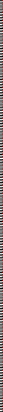 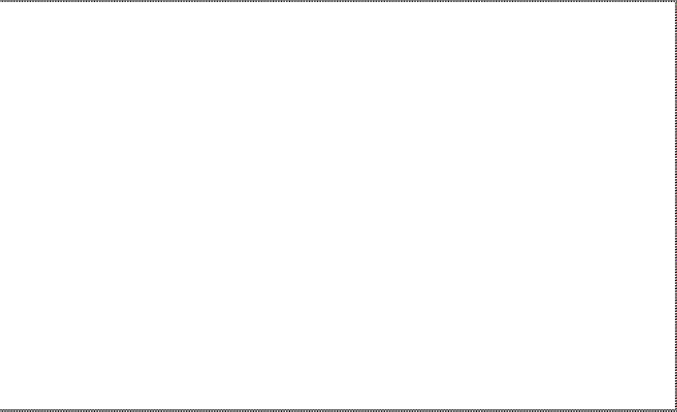 中 華 民 國	年	月	日